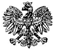 Zgierz, dnia 02.06.2023 r.ZP.272.25.2022.AB/83ZAWIADOMIENIE O POWTÓRZENIU CZYNNOŚCI W ZAKRESIE WYBORU OFERTY NAJKORZYSTNIEJSZEJ W RAMACH ZADANIA NR 5Na podstawie art. 253 ust. 1 w związku z art. 263 ustawy z dnia 11 września 2019 r. Prawo zamówień publicznych (t.j. Dz. U. z 2022 r., poz. 1710 ze zm. – dalej zwana Ustawą), Powiat Zgierski reprezentowany przez Zarząd Powiatu Zgierskiego (zwany dalej Zamawiającym) informuje, że dokonał powtórzenia czynności w zakresie wyboru najkorzystniejszej oferty spośród pozostałych ofert po przeprowadzeniu ponownego badania i oceny ofert pn. „Modernizacja dróg i mostu na terenie Powiatu Zgierskiego” (ID 715898) w ramach Zadani nr 5 pn. Budowa drogi powiatowej Nr 5163 E w Głownie ul. Torowa/Ziewanicka.W dniu 25.05.2023 r., Wykonawca TNJ Sp. z o.o., ul. Umińskiego 1/24, 93-259 Łódź, poinformował Zamawiającego, że w związku z brakiem możliwości uzyskania zabezpieczenia należytego wykonania umowy jest zmuszony do rezygnacji z wykonania kontraktu. Oferta Wykonawcy została wybrana jako najkorzystniejsza w ramach zadania nr 5 w dniu 09.05.2023 r.Zamawiający na podstawie uzyskanych informacji od Wykonawcy, dokonał powtórzenia czynności w zakresie wyboru oferty najkorzystniejszej spośród pozostałych ofert po przeprowadzeniu ponownego badania i oceny ofert zgodnie z art. 263 Ustawy:Zamawiający informuje, że dokonał ponownego wyboru najkorzystniejszej oferty w ramach zadania nr 5  na podstawie art. 239 Ustawy, na podstawie kryteriów oceny ofert określonych w dokumentach zamówienia Najkorzystniejszy bilans maksymalnej liczby przyznanych punktów w oparciu o ustalone kryteria otrzymała oferta nr 14 złożona przez Przedsiębiorstwo Budowy Dróg i Mostów ,,ERBEDIM” 
Sp. z o.o., ul. Żelazna 3, 97-300 Piotrków Trybunalski. Oferta Wykonawcy nie podlega odrzuceniu. Wykonawca nie podlega wykluczeniu z postępowania. Umowa w sprawie zamówienia publicznego w ramach zadania nr 5, zostanie zawarta  z uwzględnieniem art. 577 Ustawy, w terminie zgodnym z art. 264 ust. 1 Ustawy, tj. nie krótszym niż 10 dni od dnia przesłania zawiadomienia o wyborze najkorzystniejszej oferty, przy użyciu środków komunikacji elektronicznej.  Przed zawarciem umowy Wykonawca, którego oferta została wybrana, jako najkorzystniejsza, jest zobowiązany do wniesienia zabezpieczenia należytego wykonania umowy służącego pokryciu roszczeń z tytułu niewykonania lub nienależytego wykonania umowy w wysokości 5 % ceny całkowitej podanej w ofercie tj. w wysokości 54 725,65 zł. Zasady wnoszenia zabezpieczenia należytego wykonania umowy i jego zwrotu określa Ustawa.POUCZENIEOd niezgodnej z przepisami Ustawy czynności Zamawiającego podjętej w postępowaniu 
o udzielenie zamówienia lub zaniechaniu czynności, do której Zamawiający był zobowiązany przysługuje Wykonawcy odwołanie zgodnie z przepisami Ustawy.Zarząd Powiatu Zgierskiego ______________________________________________                                                                                (podpis kierownika Zamawiającego lub osoby upoważnionej)ZARZĄD POWIATU ZGIERSKIEGO95-100 Zgierz, ul. Sadowa 6atel. (42) 288 81 00, fax (42) 719 08 16zarzad@powiat.zgierz.pl, www.powiat.zgierz.plNr ofertyNazwa i adres  WykonawcyCENA OFERTYOKRES GWARANCJI Punktacja otrzymana 
zgodnie z kryteriami określonymi w SWZPunktacja otrzymana 
zgodnie z kryteriami określonymi w SWZBilans przyznanych punktów Nr ofertyNazwa i adres  WykonawcyCENA OFERTYOKRES GWARANCJI CENA OFERTY60% waga udział w ocenie 60 pktOKRES GWARANCJI 40% waga udział w ocenie 40 pktBilans przyznanych punktów 7GRAF-BUD Bernard Milewicz, ul. Maciejkowa 20,92-727 Łódź1 213 712,09 zł60 miesięcy54,114094,1110Przedsiębiorstwo Budowlano-Produkcyjne TRAKT Bobrzak, Tecław Sp. j., Woźniaków 110, 99-300 Kutno1 646 970,00 zł60 miesięcy39,874079,8714Przedsiębiorstwo Budowy Dróg i Mostów ,, ERBEDIM” Sp. z o.o., ul. Żelazna 3, 97-300 Piotrków Trybunalski1 094 513,09 zł60 miesięcy604010015KRAL Sp. z o.o., ul. gen. L. Żeligowskiego 32/34,90-643 Łódź1 303 645,82 zł60 miesięcy50,374090,37